Оси L1 8 тоннОси Л1Н08КР11.1850 и Л1Н08КР11.2050 устанавливается на прицепы и полуприцепы СЗАП 8357А, СЗАП 8543А, СЗАП 8551А, СЗАП 83053, СЗАП 9905, СЗАП 9327, СЗАП 9340, СЗАП 93271, СЗАП 93272, СЗАП 9329

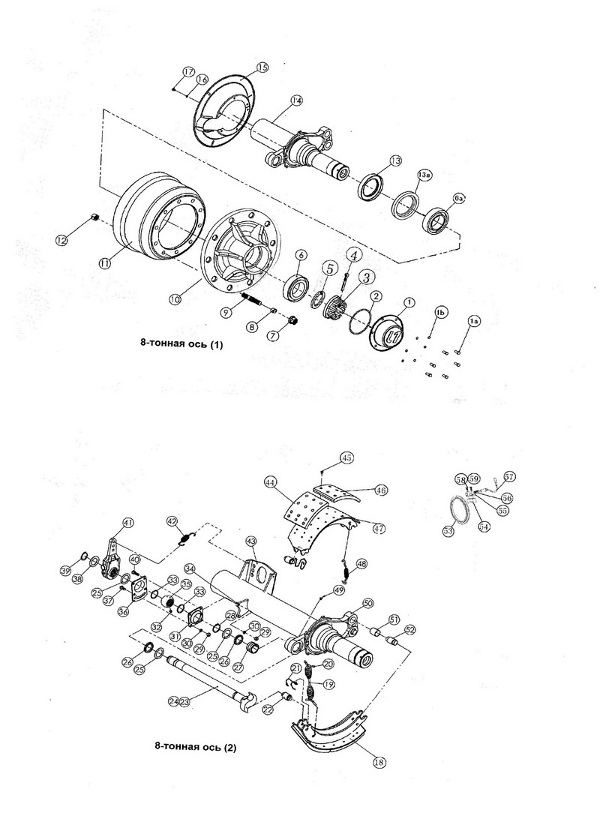 На схемеНаименованиеНомерКол-во на ось1Колпак ступицы L1 ( Л 1)А080621аБолт М8х16GB/T 5780-2000121bПружинная шайба 8GB/T 93-1987122Уплотнительное кольцо 125х2,65GB/T 3452.1-199223Гайка ступицы L1 ( Л 1)G210824Шплинт 8х63GB/T 91-200025Стопорная шайбаG210926Подшипник ступицы L1 ( Л 1)3321326аПодшипник ступицы L1 ( Л 1)3321527Колесная гайка L1 ( Л 1)А3110208Втулка колесной шпилькиА310949Колесная шпилька L1 ( Л 1)А08112010СтупицаА0803211Тормозной барабан L1 ( Л 1)А0804212Гайка крепления шпильки L1 ( Л 1)А31042013Сальник ступицы FW130х150х10 L1 ( Л 1)GB 13871-1992213aУплотнительное кольцоА0807214Балка оси + опорный кронштейн кулачкового вала + кронштейн тормозной камеры + суппорт + гайка ступицы + стопорная шайбаА0810115Пылезащитный чехолА0805216Гровер 8GB/T 93-19871217Болт М8х10GB/T 5780-20001218Тормозная колодка в сборе L1 ( Л 1)А0850419Возвратная пружинаА3833220Штырь возвратной пружиныА3838421Фиксатор ролика кулачкового валаА3825422Ролик кулачкового валаА3812423Кулачковый вал R/H L1 ( Л 1)А3815124Кулачковый вал L/H L1 ( Л 1)A3816125ШайбаА3817626Сальник кулачкового валаА3843427Втулка кулачкового валаА3814228Пружинное кольцо 42GB/T 894.1-1986229Гайка М8х8GB/T 6170-2000830Пружинная шайба 10GB/T 93-1987831Корпус сферического подшипникаA3819232Смазочный штуцер (прямой) М6GB/T 7940.1-1995233Уплотнительное кольцо 40х3,55GB/T 3452.1-1992434Опорный кронштейн кулачкового валаА1207235Подшипник кулачкового валаА3822236Корпус сферического подшипникаА3821237Болт М10х20-8.8GB/T 5782-2000438ШайбаA3818239Пружинное кольцо 38GB/T 894.1-1986240Болт М8х10-8.8GB/T 5782-2000441Рычаг регулировочный тормозных колодокA3820242Пружина регулятора зазора тормозных колодокA3842243Кронштейн тормозной камерыA1206244Накладка тормозной колодки (анкер) L1 ( Л 1) A0814845Полая заклепка 6х13GB/T 875-19869646Накладка тормозной колодки (вал) L1 ( Л 1)А0815847Колодка без накладкиА0860 (3860)448Удерживающая пружинаА3839449Смазочный штуцер (угловой) М8х1GB/T 7940.2-1995250СуппортА1203251Металлическая втулка суппортаА3832452Анкерный палец суппортаА3831453Ротор системы АВСAS001254Опора датчика АВСAS303B255Кронштейн датчика АВСAS311256Втулка датчика АВСAS381257Датчик АВС с проводомAS382/AS383258Пружинная шайба 8GB/T 93-1987459Болт М8х16GB/T 5780-2000460Ключ ступицы